Об утверждении муниципальной программы                                                                                   Мамадышского муниципального района                                                                      «Защиты населения и территорий от чрезвычайных                                                                   ситуаций, обеспечение пожарной безопасности  и                                                              безопасности на водных объектах                                                                         Мамадышского муниципального района на 2019-2024 годы           В соответствии  с Федеральными законами от 21 декабря 1994  года №68-ФЗ  «О защите населения и территорий от чрезвычайных ситуаций  природного и техногенного характера»,  от 21 декабря . № 69-ФЗ «О пожарной безопасности»,   от 06 октября 2003г. № 131-ФЗ "Об общих принципах организации местного самоуправления в Российской Федерации" и  Уставом Мамадышского муниципального  района Республики Татарстан, в целях   заблаговременного планирования    мероприятий  по защите населения и территорий от чрезвычайных ситуаций,  обеспечения пожарной безопасности и безопасности на водных объектах Мамадышского муниципального района,   Исполнительный комитет Мамадышского муниципального района  Республики Татарстан           п о с т а н о в л я е т:         1.Утвердить муниципальную программу Мамадышского муниципального района  «Защита населения и территорий от чрезвычайных   ситуаций, обеспечение пожарной безопасности и  безопасности на водных объектах  Мамадышского муниципального района на 2019-2024 годы», согласно приложению № 1.          2.Рекомендовать главам сельских поселений, руководителям организаций принять меры по выполнению в  полном объеме мероприятий предусмотренных муниципальной программой  на территории Мамадышского муниципального  района.          3.Сектору по связям с общественностью и СМИ общего отдела Исполнительного комитета Мамадышского муниципального района разместить настоящее постановление на официальном сайте Мамадышского муниципального района Республики Татарстан и на официальном портале правовой информации Республики Татарстан.           4.Контроль за выполнением настоящего постановления возложить на заместителя руководителя Исполнительного комитета Мамадышского муниципального района  Р.К. Мухаметзянова. Руководитель                                                                                   И.М.Дарземанов                                   Приложение №1                                    к постановлению                                                       Исполнительного комитета  Мамадышского муниципального района                                                                           Республики Татарстан                                                               от «__19» __02_2019 года № 39 __МУНИЦИПАЛЬНАЯ ПРОГРАММАМамадышского муниципального района «Защита населения и территорий от чрезвычайных ситуаций, обеспечение пожарной безопасности и безопасности людей на водных объектах Мамадышского муниципального района Республики Татарстан на 2019-2024 годыПАСПОРТ     1.Общая характеристика сферы реализации муниципальной программы       Муниципальная программа Мамадышского муниципального района «Защита населения и территорий от чрезвычайных ситуаций, обеспечение пожарной безопасности и безопасности людей на водных объектах Мамадышского муниципального района на 2019-2024 годы (далее-муниципальная программа) разработана в соответствии с Федеральными законами от 21.12.1994 г.№68-ФЗ «О защите населения и территорий от чрезвычайных ситуаций природного и техногенного характера», от 21.12.1994 года №69-ФЗ «О пожарной безопасности», от 12.02.1998 года №28-ФЗ «О гражданской обороне», постановлением Правительства Российской Федерации  от 16.03.2013 года №223 «О федеральной целевой программы «Создание системы обеспечения вызова экстренных оперативных служб по единому номеру «112» в Российской Федерации на 2013 -2017 годы», распоряжениями Правительства Российской Федерации от 25.10.2003 года №1544-р «О мерах по обеспечению своевременного оповещения населения об угрозе возникновения или о возникновении чрезвычайных ситуаций в мирное и военное время».        Проблема снижения риска и смягчения последствий чрезвычайных ситуаций природного и техногенного характера в Мамадышском муниципальном районе носит характер первостепенной важности и ее решение также относится к приоритетной сфере обеспечения безопасности. В последние годы защита населения и территорий от чрезвычайных ситуаций природного и техногенного характера выделилась в отдельную четко обозначенную область человеческой жизнедеятельности. Суть деятельности в этой сфере состоит во всестороннем противодействии чрезвычайным  ситуациями, обеспечение снижения их количества и повышение уровня защищенности населения, безопасности потенциально опасных объектов и объектов жизнеобеспечения от угроз природного и техногенного характера, создание необходимых условий для развития района.        Источниками событий  чрезвычайного характера являются опасные природные явления, а также крупные техногенные аварии и катастрофы. Следует отметить, что общей характерной особенностью природных и техногенных опасностей на современном этапе является их взаимосвязанный комплексный характер, выражающийся в том, что одно возникающее бедствие может вызывать целую цепочку других более катастрофических процессов.         Опасные  природные явления, представляющие собой потенциальный источник угроз и рисков жизнедеятельности человека и хозяйственному потенциалу, включают в себе опасные гидрометеорологические (метеорологические, гидрологические, агрометеорологические) явления (сильные ветры, смерчи, тайфуны, сильные осадки и сильные метели, град, интенсивные гололедно-изморозевые отложения, сильный мороз, сильная жара, засуха атмосферная и почвенная, затопления и подтопления связанные с весенним половодьем и дождевыми паводками), опасные процессы биогенного характера(пожары в природных системах, эпидемии, вызванные природно-очаговыми заболеваниями, в том числе связанные с переносом возбудителей мигрирующими животными), угрозы экономическому потенциалу и экономической безопасности, связанные с катастрофическим размножением и миграциями животных.         Цикличность природных явлений и процессов создает условия для возникновения чрезвычайных ситуаций, характерных для территории района. К ним относятся ЧС, связанные с весенним паводком, лесными пожарами и опасными метеорологическими явлениями.         Среди природных опасностей наиболее разрушительными являются подтопления, ураганы и бури, сильные заморозки. Ежегодно в районе происходит 1-2 события чрезвычайного характера, связанные с опасными  природными явлениями.         Основные потери при этом приносят: весеннее половодье и подтопления (около 10%), ураганы и сильные ветры (17%).         В настоящее время на территории Мамадышского муниципального района функционируют 4 потенциально опасных объекта: из них 1 объект химически-опасный, 3 объекта пожаро-взрывоопасные. Все эти объекты представляют не только экономическую значимость для района, но и потенциальную опасность для здоровья и жизни населения, а также окружающей природной среды.         К химически-пожаро-взрывоопасным объектам, расположенным на территории района, относятся объекты, на которых осуществляется:       - производство по изготовлению молочных продуктов;      - производство по изготовлению спирта;      - добыча, , хранение  и транспортировка нефти и нефтепродуктов;        Не менее сложная обстановка может возникнуть и при авариях на автомобильном транспорте. Ежедневно по территории района осуществляется транспортировка опасных грузов.       Аварии с аварийно-химическими опасными веществами на автомобильном транспорте могут вызвать распространение зараженного воздуха на расстояние более 5 км. от места разлива, что создает условия для уязвимости многих населенных пунктов района.       Пожары в зданиях и сооружениях производственного, жилого, социально бытового и культурного назначения остаются самыми распространенными бедствиями. Они являются причиной большого материального ущерба и гибели людей.       Статистика пожаров в Мамадышском муниципальном районе, за последние 5 лет, позволяет констатировать, что количество пожаров сохраняется на уровне 34-37 случаев   в год, с ежегодной  гибелью людей (в среднем значении) до 3  человек.      Одним из факторов, которые могут привести к опасным процессам биогенного характера на территории Мамадышского муниципального района является, существующая и возрастающая угроза возникновения и распространения очагов особо опасных инфекционных заболеваний, общих для человека и животных, как бешенства, бруцеллез, лептоспироз, сибирская язва, классическая чума и грипп птиц. В последние годы ухудшилась эпизоотическая  ситуация по этим инфекциям во многих регионах Российской Федерации, в том числе граничащих с Республикой Татарстан.      Сложившаяся практика организации противоэпизоотических мероприятий в Мамадышском муниципальном районе не обеспечивает в полной мере эффективности, так как не предусматривается должным образом осуществление мероприятий, направленных на последовательное снижение рисков чрезвычайных ситуаций, повышение безопасности населения от угрозы заражения опасными болезнями, общих для человека и животных.        В этой связи совершенствование системы мониторинга, лабораторного контроля и прогнозирования чрезвычайных ситуаций при угрозе возникновения или возникновении особо опасных и природно-очаговых болезней позволит существенно улучшить  эпизоотическую обстановку на территории района.       Ежегодно на водных объектах района происходят происшествия с гибелью людей от 2 до 5 человек. В основном гибель людей на водных объектах происходит в несанкционированных местах купания. Важной составляющей обеспечения безопасности на воде является создание в районе общественных спасательных постов и оснащение их спасательным имуществом и снаряжением.       Не отвечает предъявляемым требованиям состояние систем экстренного оповещения населения.       Не в достаточном количестве,  имеются средства индивидуальной защиты органов дыхания и кожи, приборов радиационного, химического и бактериологического контроля в учреждениях района, в том числе в государственном учреждении «Мамадышское райгосветобъединение».        Для создания и поддержания необходимого уровня защищенности населения, в районе разрабатывается муниципальная программа с подпрограммами, мероприятия которых регулируют отношения в сфере безопасности, определяют основные направления деятельности органов местного самоуправления и организаций в данной области, формируют или преобразуют механизм контроля.2.Приоритеты муниципальной политики в сфере реализации муниципальной программы, цели, задачи, сроки реализации муниципальной программы               Приоритеты региональной государственной политики в  сфере безопасности на период до 2024 года сформированы с учетом целей и задач, поставленных в следующих стратегических документах федерального  уровня:           Концепция долгосрочного социально-экономического развития Российской Федерации на период до 2023 года (утверждена распоряжением правительства Российской Федерации от 17 ноября 2008 года №1662-р);          Концепция Федеральной целевой программы «Защита населения и территорий от чрезвычайных ситуаций, обеспечение пожарной безопасности и безопасности людей на водных объектах» (утверждена постановлением Правительства Российской Федерации от 15.04.2014 г №300);           Основы государственной политики в области обеспечения безопасности населения Российской Федерации и защищенности критически важных и потенциально опасных объектов от угроз природного, техногенного характера и террористических актов на период до 2020 года (утверждена Президентом Российской Федерации 15 ноября 2011 года №ПР-3400);            Основы государственной политики  Российской Федерации в области гражданской обороны на период до 2020 года (утверждены Президентом Российской Федерации 03 сентября 2011 года №2613).           Основными целями муниципальной программы являются:            Снижение риска возникновения чрезвычайных ситуаций и предотвращение экономического ущерба от них;           Снижение количество пожаров, гибели людей на пожарах;            Обеспечение безопасности на водных объектах. Повышение уровня защиты населения района от опасностей, возникающих при ведении военных действий или вследствие этих действий.           Достижение цели муниципальной программы обеспечивается путем решения следующих задач:           Последовательное снижение рисков чрезвычайных ситуаций, повышение безопасности населения от угроз природного и техногенного характера;          Развитие и совершенствование материально-технической базы единой дежурно-диспетчерской  службы;          Развитие и совершенствование материально-технической базы аварийно-спасательных формирований для ликвидации последствий чрезвычайных ситуаций  различного характера;          Повышение процента оповещения населения и организаций о фактах возникновения чрезвычайных ситуаций;            Создание и модернизация элементов комплексной системы экстренного оповещения населения об угрозе возникновения или о возникновении чрезвычайных ситуаций;           Обеспечение безопасности людей на водных объектах;           Организация курсового обучения всех групп населения в области гражданской обороны и защиты от чрезвычайных ситуаций и внедрение современных технологий и образовательных процессов, совершенствование учебно-материальной базы.            Сроки реализации программы 2019-2024 годы.            Программа реализуется в один этап.            3.Показатели (индикаторы) достижения целей и решения задач, основные ожидаемые конечные результаты муниципальной программы.              Целевыми индикаторами реализации муниципальной программы  являются:          отсутствие на территории Мамадышского муниципального района чрезвычайных ситуаций природного и техногенного характера с гибелью людей;          снижение количества пожаров с гибелью людей;          уменьшение погибших на водных объектах;           повышение готовности к выполнению задач в области гражданской обороны.          Индикаторы подпрограммы «Снижение рисков и смягчение последствий чрезвычайных ситуаций природного и техногенного характера и развитие единой дежурно-диспетчерской службы Мамадышского муниципального района на 2019-2024 годы:          техническое оснащение единой дежурно-диспетчерской службы района        (2024 г.-100%);          доля охвата информированного и оповещенного населения (2024 г.-100%);          количество пожаров в районе (2024 г.- 13 един.);          оснащение добровольных пожарных дружин (2024 г.- 100%);          количество несчастных случаев на воде (2024 г.- 0 един.);          срок оповещения руководящего состава муниципального района (2024 г.-15 мин.).          Индикаторы подпрограммы «Профилактика и предупреждение несчастных случаев на воде, обеспечение безопасности людей на водных объектах, а также создание общественных спасательных постов в местах массового отдыха на воде на 2019-2024 годы:          Количество несчастных случаев на воде (2024 г.- 0 чел.).          Индикаторы подпрограммы «Повышение уровня гражданской обороны муниципального района на 2019-2024 годы:          Повышение охвата оповещения населения - 95%;          Обеспеченность личного состава нештатных формирований по обеспечению выполнения мероприятий по гражданской обороне средствами индивидуальной защиты органов дыхания и кожи - 80%;          Показатели индикаторов указаны в приложении №1 к Программе.        4.Обобщающая характеристика подпрограмм, мероприятий муниципальный программы.         Мероприятия муниципальной программы включены в три подпрограммы, которые реализуется в рамках данной муниципальной программы.         Подпрограмма «Снижение рисков и смягчение последствий чрезвычайных ситуаций природного и техногенного характера и развитие единой дежурно-диспетчерской службы Мамадышского муниципального района на 2019-2024 годы», предусматривает решение следующих задач:         развитие и совершенствование материально-технической базы аварийно-спасательных формирований для ликвидации последствий чрезвычайных ситуаций различного характера;         завершение технического оснащения единой дежурно-диспетчерской службы района;         повышение процента оповещения населения и организаций о фактах возникновения чрезвычайных ситуаций;         обеспечение безопасности людей на водных объектах;         совершенствование организационной основы сил ликвидации чрезвычайной ситуации, тушение пожаров;         создание элементов комплексной системы экстренного оповещения населения об угрозе возникновения или о возникновении чрезвычайных ситуаций;         совершенствование учебно-материальной базы для  организации обучения населения и работников муниципальных учреждений в области гражданской обороны и защиты от чрезвычайных ситуаций.         Подпрограмма «Профилактика и предупреждение несчастных случаев на воде, обеспечение безопасности людей на водных объектах, а также создание общественных спасательных постов в местах массового отдыха населения на 2019-2024 годы», предусматривает решение следующих задач:          проведение мероприятий по подготовке мест купания к новым сезонам для повышения безопасности людей на водных объектах района;         обучение населения плаванию и приемам спасения на воде, создание общественных спасательных постов в местах массового отдыха населения.        Подпрограмма «Повышение уровня гражданской обороны Мамадышского муниципального района на 2019-2024 годы», предусматривает решение следующих задач:        создание элементов комплексной системы экстренного оповещения населения об угрозе возникновения или о возникновении чрезвычайных ситуаций в мирное и военное время и его модернизация;        обеспечение личного состава нештатных формирований по обеспечению выполнения мероприятий по гражданской обороне средствами индивидуальной защиты органов дыхания и кожи.         Решение задач в рамках программы будет обеспечено комплексом мероприятий, подробное описание которых приведено в приложении №2 к муниципальной программе.          5.Обоснование объема финансовых ресурсов, необходимых для реализации программы.         Программа рассчитана на период 2019-2024 годы, реализуется за счет средств районного бюджета.           Для реализации мероприятий программы необходимо 2899,0 тыс.рублей, в том числе по годам:         Ресурсное обеспечение программы подлежит ежегодному уточнению в соответствии с изменениями бюджета района и по результатам исполнения программы по итогам каждого года.         Информация по ресурсному обеспечению реализации мероприятий  программы представлена в приложении №3 к муниципальной программе.         6.Механизм реализации муниципальной программы.         Реализация муниципальной программы осуществляется  отделом инфраструктурного развития Исполнительного комитета Мамадышского муниципального района, МКУ  «Управление гражданской защиты Мамадышского  муниципального района», Комиссией по чрезвычайным ситуациям и обеспечению пожарной безопасности Мамадышского муниципального района.         Муниципальная программа предусматривает персональную ответственность исполнителей за реализацию закрепленных за ними мероприятий.        Для единого подхода к выполнению всего комплекса мероприятий программы, целенаправленного и эффективного расходования финансовых средств, выделенных на ее реализацию, необходимо четкое взаимодействие между всеми исполнителями муниципальной программы.        Ответственный исполнитель:        организует реализацию мероприятий муниципальной программы, вносит предложения и внесение изменений в муниципальную программу и несет ответственность за достижение показателей (индикаторов) муниципальной программы, а также конечных результатов ее реализации;         представляет в отдел территориального развития Исполнительного комитета муниципального района сведения, необходимые для проведения мониторинга и оценки эффективности муниципальной программы;        запрашивает с соисполнителей сведения, необходимые для проведения мониторинга и подготовки годового отчета о ходе реализации муниципальной программы (далее –годовой отчет);        готовит полугодовой и годовой отчет и представляет его в отдел территориального развития Исполнительного комитета муниципального района.        Соисполнитель:        осуществляет реализацию мероприятий муниципальной программы и основных мероприятий, в отношении которых он является соисполнителем, вносит ответственному исполнителю предложения о необходимости внесения изменений в муниципальную программу;       представляет ответственному исполнителю сведения, необходимые для проведения мониторинга;        представляет ответственному исполнителю информацию, необходимую для подготовки полугодового и годового отчета.        Внесение изменений в программу осуществляется по инициативе ответственного исполнителя и соисполнителей, либо во исполнение поручений Главы (Руководителя Исполнительного комитета) Мамадышского  муниципального района, в том числе с учетом результатов оценки эффективности реализации программы.        Ответственный исполнитель размещает на официальном сайте в информационно-коммуникационной сети «Интернет» информацию о муниципальной программе, ходе ее реализации, достижении значений показателей (индикаторов) муниципальной программы.        Приобретение материальных средств, оказание услуг, выполнение работ для муниципальных нужд осуществляется на основании федерального законодательства.        Исполнители мероприятий несут ответственность за некачественное и несвоевременное их выполнение, не целевое и нерациональное использование финансовых средств в соответствии с действующим законодательством.Заместитель руководителя                                                              Р.К.МухаметзяновПриложение №1                                    к муниципальной программе Мамадышского                                                                                                                                                                             муниципального района «Защита населения и территорий                                                                                                                                                            от чрезвычайных ситуаций, обеспечение пожарной                                                                                                                            безопасности и безопасности на водных объектах Мамадышского муниципального района на 2019-2024 годы»ПЕРЕЧЕНЬпоказателей(индикаторов) и их значений муниципальной программы «Защита населения и территорий от чрезвычайных ситуаций, обеспечение пожарной безопасности и безопасности на водных объектах Мамадышского муниципального района на 2019-2024 годы»Заместитель руководителя                                                                                                                                 Р.К.МухаметзяновПриложение №2  к муниципальной программе                                                                                                                   «Защита населения и территорий от                                                                                                                      чрезвычайных ситуаций, обеспечение                                                                                                                         пожарной безопасности и безопасности                                                                                                                   на водных объектах Мамадышского                                                                                                                                  муниципального района на 2019-2024 годы»Переченьмероприятий муниципальной программы «Защита населения и территорий от чрезвычайных ситуаций, обеспечениепожарной безопасности и безопасности людей на водных объектах Мамадышского муниципального района на 2019-2024 годы» Заместитель руководителя                                                                                                                                 Р.К.МухаметзяновПриложение №3 к муниципальной программе                                                                                                                   «Защита населения и территорий от                                                                                                                       чрезвычайных ситуаций, обеспечение                                                                                                                           пожарной безопасности и безопасности                                                                                                                    на водных объектах Мамадышского                                                                                                                                муниципального района на 2019-2024 годыРесурсное обеспечениереализации муниципальной программы «Защита населения и территорий от чрезвычайных ситуаций, обеспечение  пожарной безопасности и безопасности людей на водных объектах                                                                       Мамадышского муниципального района на 2019-2024 годы»Заместитель руководителя                                                                                                                                 Р.К.МухаметзяновИСПОЛНИТЕЛЬНЫЙ КОМИТЕТ МАМАДЫШСКОГО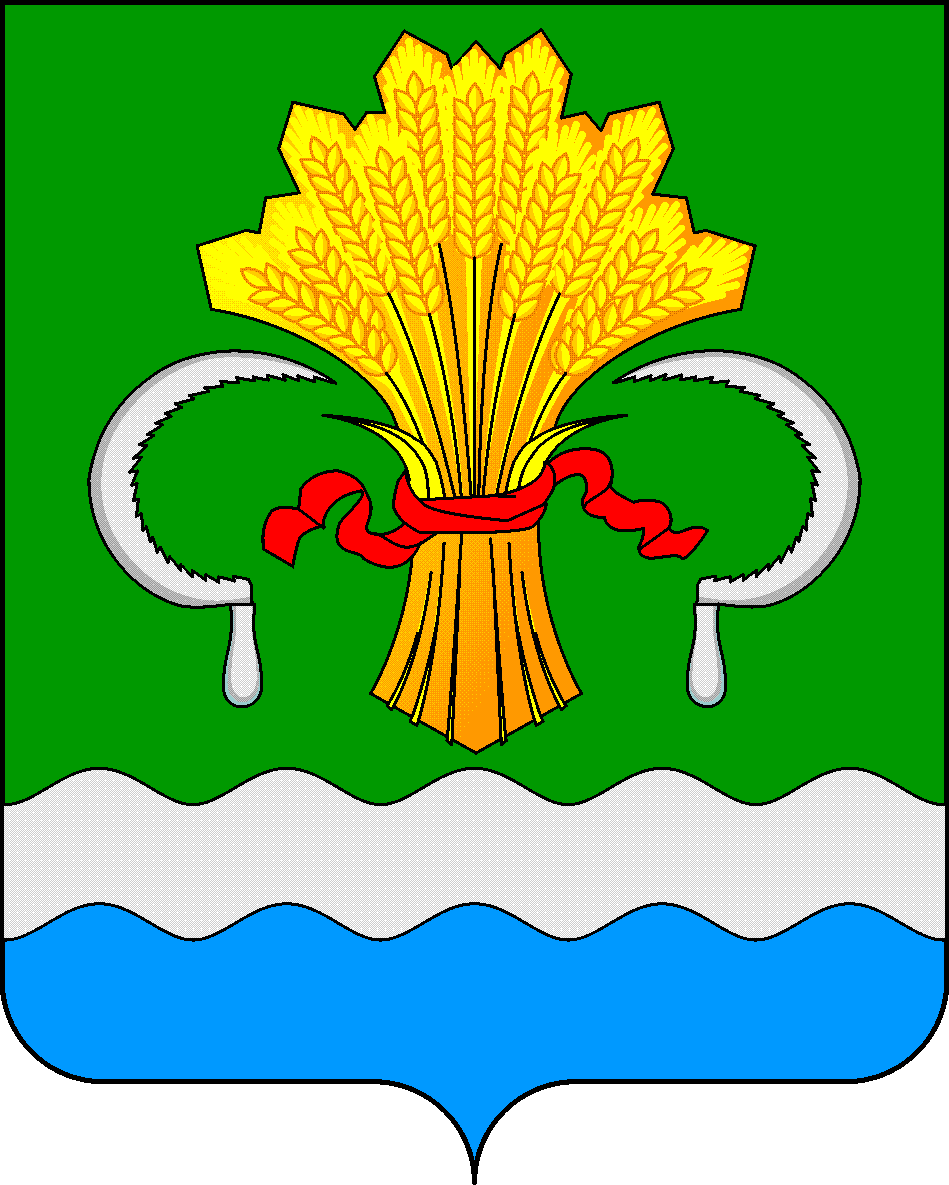 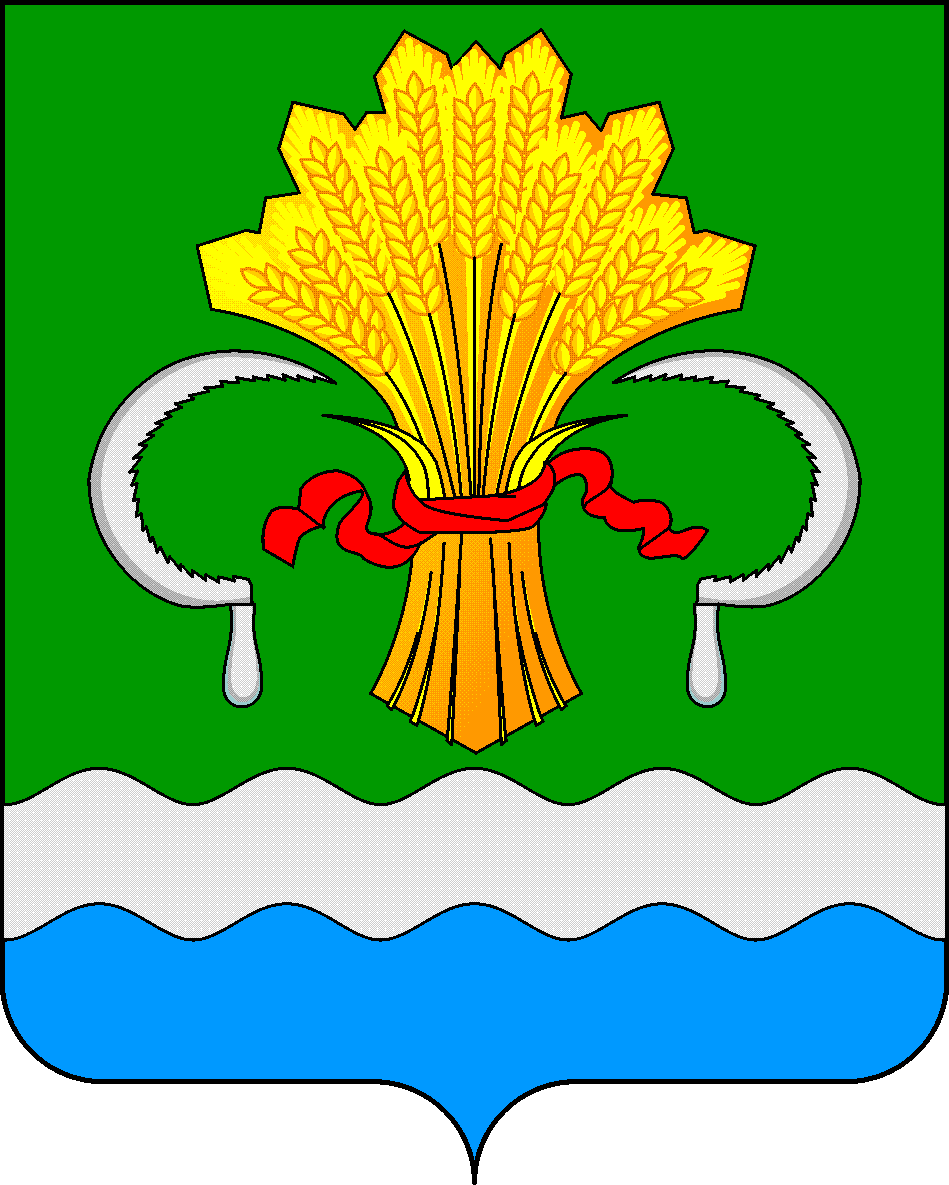  МУНИЦИПАЛЬНОГО РАЙОНА РЕСПУБЛИКИ ТАТАРСТАНул.М.Джалиля, д.23/33, г. Мамадыш, Республика Татарстан, 422190ТАТАРСТАН РЕСПУБЛИКАСЫНЫҢМАМАДЫШ МУНИЦИПАЛЬ РАЙОНЫНЫҢ БАШКАРМА КОМИТЕТЫМ.Җәлил ур, 23/33 й., Мамадыш ш., Татарстан Республикасы, 422190     Тел.: (85563) 3-15-00, 3-31-00, факс 3-22-21, e-mail: mamadysh.ikrayona@tatar.ru, www.mamadysh.tatarstan.ru     Тел.: (85563) 3-15-00, 3-31-00, факс 3-22-21, e-mail: mamadysh.ikrayona@tatar.ru, www.mamadysh.tatarstan.ru     Тел.: (85563) 3-15-00, 3-31-00, факс 3-22-21, e-mail: mamadysh.ikrayona@tatar.ru, www.mamadysh.tatarstan.ru    Постановление№ 39     Постановление№ 39                     Карарот « 19 » 02     2019 г.Ответственный исполнитель муниципальной программыОтдел инфраструктурного развития Исполнительного комитета Мамадышского муниципального районаСоисполнители муниципальный программыМКУ «Управление гражданской защиты Мамадышского муниципального района»Подпрограммы муниципальной программы   «Снижение рисков и смягчение последствий чрезвычайных ситуаций природного  и техногенного характера и развитие единой  дежурно-диспетчерской службы Мамадышского муниципального района на 2019-2024 годы» (приложение №2);   «Профилактика и предупреждение несчастных случаев на воде, обеспечение безопасности людей на водных объектах, а также создание общественных спасательных постов в местах массового отдыха населения» на 2019-2024 годы» (приложение №2);   «Повышение уровня готовности гражданской обороны Мамадышского муниципального района» на 2019-2024 годы приложение №2);   «Профилактика и тушение пожаров на территории Мамадышского муниципального района» на 2019-2024 годы (приложение №2).Цели муниципальный программы   Снижение риска возникновения чрезвычайных ситуаций и предотвращение экономического ущерба от них.   Снижение количества пожаров, гибели людей на пожарах.   Обеспечение безопасности на водных объектах   Повышение уровня защиты населения района от опасностей, возникающих при ведении военных действий или вследствие этих действий.Задачи муниципальной программы   Последовательное снижение рисков чрезвычайных ситуаций, повышение безопасности населения от угроз природного и техногенного характера;   Развитие и совершенствование материально-технической базы единой дежурно-диспетчерской службы;   Развитие и совершенствование материально-технической базы аварийно-спасательных формирований для ликвидации чрезвычайных ситуаций;  Повышение процента оповещения населения и организаций о фактах возникновения чрезвычайных ситуаций;   Создание элементов комплексной системы  экстренного оповещения населения об угрозе возникновения или о возникновении чрезвычайных ситуаций и их модернизация   Обеспечение безопасности людей на водных объектах;   Организация курсового обучения руководящего состава учреждений, организаций и предприятий, личного состава нештатных формирований  по обеспечению выполнения мероприятий по гражданской обороне, личного состава спасательных служб (служб гражданской обороны) и работающего населения в области гражданской обороны и защиты от чрезвычайных ситуаций, внедрение  современных и технологий в образовательный процесс.Целевые индикаторы и показатели муниципальный программы, их  значения на последний год реализации    Отсутствие на территории Мамадышского района чрезвычайных ситуаций природного и техногенного характера с гибелью людей (2024 г.-0 единиц);    Степень технического оснащения единой дежурно-диспетчерской службы района (2024 г.-100%);    Доля охвата информированного и оповещенного населения (2024 г.- 95%);     Количество пожаров в районе (2024 г.- 13 единиц);    Степень оснащения добровольных пожарных дружин (2024 г.-100%);   Количество несчастных случаев на воде (2024 г.- 0 ед.);    Срок оповещения руководящего состава, согласно списков №1-№5 и населения по сигналам  района (2024 г.-15 минут с момента получения)    Степень обеспеченности личного состава нештатных формирований по обеспечению выполнения мероприятий по гражданской обороне(при их создании) со средствами индивидуальной защиты органов дыхания и кожи (2024 г.-80%)Сроки и этапы реализации муниципальной программы2019-2024 годы.Программа реализуется в один этап.Объемы и источники финансирования муниципальной программы   Финансирование муниципальной программы на 2019-2024 годы предусмотрено из районного бюджета в размере 2899,0 тыс.рублей, в том числе по годам:2019 год -120,0 тыс.рублей;2020 год -305,0 тыс.рублей;2021 год-305,0 тыс.рублей;2022 год-1113,0 тыс.рублей;2023 год-633,0 тыс. рублей;2024 год-423,0 тыс. рублей;    Объем финансирования Программы носит прогнозный характер и ежегодно уточняется при принятии бюджета Мамадышского муниципального района на очередной финансовый год.    Конкретные суммы финансирования мероприятий муниципальной программы уточняются перед принятием районного бюджета в соответствии с социально-экономической и финансово-бюджетной ситуации в районе.2019 год2020 год2021 год2022 год2023 год2024 год120,0305,0305,01113,0633,0433,0Цель, задачиПоказатели(индикаторы)ед.изм.Исходныепоказат. базового годаЗначение показателейЗначение показателейЗначение показателейЗначение показателейЗначение показателейЗначение показателейЦель, задачиПоказатели(индикаторы)ед.изм.Исходныепоказат. базового года201920202021202220232024Подпрограмма «Снижение рисков и смягчение последствий чрезвычайных ситуаций природного и техногенного характера и развитие единой дежурно-диспетчерской службы Мамадышского муниципального района»Подпрограмма «Снижение рисков и смягчение последствий чрезвычайных ситуаций природного и техногенного характера и развитие единой дежурно-диспетчерской службы Мамадышского муниципального района»Подпрограмма «Снижение рисков и смягчение последствий чрезвычайных ситуаций природного и техногенного характера и развитие единой дежурно-диспетчерской службы Мамадышского муниципального района»Подпрограмма «Снижение рисков и смягчение последствий чрезвычайных ситуаций природного и техногенного характера и развитие единой дежурно-диспетчерской службы Мамадышского муниципального района»Подпрограмма «Снижение рисков и смягчение последствий чрезвычайных ситуаций природного и техногенного характера и развитие единой дежурно-диспетчерской службы Мамадышского муниципального района»Подпрограмма «Снижение рисков и смягчение последствий чрезвычайных ситуаций природного и техногенного характера и развитие единой дежурно-диспетчерской службы Мамадышского муниципального района»Подпрограмма «Снижение рисков и смягчение последствий чрезвычайных ситуаций природного и техногенного характера и развитие единой дежурно-диспетчерской службы Мамадышского муниципального района»Подпрограмма «Снижение рисков и смягчение последствий чрезвычайных ситуаций природного и техногенного характера и развитие единой дежурно-диспетчерской службы Мамадышского муниципального района»Подпрограмма «Снижение рисков и смягчение последствий чрезвычайных ситуаций природного и техногенного характера и развитие единой дежурно-диспетчерской службы Мамадышского муниципального района»Подпрограмма «Снижение рисков и смягчение последствий чрезвычайных ситуаций природного и техногенного характера и развитие единой дежурно-диспетчерской службы Мамадышского муниципального района»Задача 1Завершение технического оснащения единой дежурно-диспетчерской службы районаИндикатор 1.Техническое оснащение единой дежурно-диспетчерской службы района%607075808590100Задача 2Развитие и совершенствование материально-технической базы аварийно-спасательных формирований для ликвидации чрезвычайных ситуаций различного характераИндикатор 1.Оснащение добровольно-пожарных дружин%556065708090100Задача 3Повышение процента оповещения населения и организаций о фактах возникновения чрезвычайных ситуацийИндикатор 1Доля охвата информированного и оповещенного населения%657075808590100Задача 4Совершенствование  организационной основы сил ликвидации чрезвычайных ситуаций, тушение пожаровИндикатор 1Количество пожаров в районеединиц34292521181513Задача 5Создание элементов комплексной системы экстренного оповещения населения об угрозе возникновения или о возникновении чрезвычайных ситуацийИндикаторСрок оповещения руководящего состава муниципального района и населениями-нут15151515151515Подпрограмма «Профилактика и предупреждение несчастных случаев на воде, обеспечение безопасности людей на водных объектах, а также создание общественных спасательных постов в местах массового отдыха населения»Подпрограмма «Профилактика и предупреждение несчастных случаев на воде, обеспечение безопасности людей на водных объектах, а также создание общественных спасательных постов в местах массового отдыха населения»Подпрограмма «Профилактика и предупреждение несчастных случаев на воде, обеспечение безопасности людей на водных объектах, а также создание общественных спасательных постов в местах массового отдыха населения»Подпрограмма «Профилактика и предупреждение несчастных случаев на воде, обеспечение безопасности людей на водных объектах, а также создание общественных спасательных постов в местах массового отдыха населения»Подпрограмма «Профилактика и предупреждение несчастных случаев на воде, обеспечение безопасности людей на водных объектах, а также создание общественных спасательных постов в местах массового отдыха населения»Подпрограмма «Профилактика и предупреждение несчастных случаев на воде, обеспечение безопасности людей на водных объектах, а также создание общественных спасательных постов в местах массового отдыха населения»Подпрограмма «Профилактика и предупреждение несчастных случаев на воде, обеспечение безопасности людей на водных объектах, а также создание общественных спасательных постов в местах массового отдыха населения»Подпрограмма «Профилактика и предупреждение несчастных случаев на воде, обеспечение безопасности людей на водных объектах, а также создание общественных спасательных постов в местах массового отдыха населения»Подпрограмма «Профилактика и предупреждение несчастных случаев на воде, обеспечение безопасности людей на водных объектах, а также создание общественных спасательных постов в местах массового отдыха населения»Подпрограмма «Профилактика и предупреждение несчастных случаев на воде, обеспечение безопасности людей на водных объектах, а также создание общественных спасательных постов в местах массового отдыха населения»Задача 1Обеспечение безопасности людей на водных объектахИндикатор 1Количество несчастных случаев на водеединиц5432110«Повышение уровня гражданской обороны Мамадышского муниципального района«Повышение уровня гражданской обороны Мамадышского муниципального района«Повышение уровня гражданской обороны Мамадышского муниципального района«Повышение уровня гражданской обороны Мамадышского муниципального района«Повышение уровня гражданской обороны Мамадышского муниципального района«Повышение уровня гражданской обороны Мамадышского муниципального района«Повышение уровня гражданской обороны Мамадышского муниципального района«Повышение уровня гражданской обороны Мамадышского муниципального района«Повышение уровня гражданской обороны Мамадышского муниципального района«Повышение уровня гражданской обороны Мамадышского муниципального районаЗадача 1Совершенствование систем оповещения населения в чрезвычайных ситуацияхИндикатор 1Повышение охвата оповещение населения%65707580859095Задача 2 Обеспечение установленных групп населения средствами индивидуальной защиты органов дыхания и кожиИндикатор 1Степень обеспеченности населения средствами индивидуальной защиты органов дыхания и кожи%50556065707580№ппОсновные  наименованиемероприятия программыИсточник финанси-рованияОбъемы финансирования, тыс.руб.Объемы финансирования, тыс.руб.Объемы финансирования, тыс.руб.Объемы финансирования, тыс.руб.Объемы финансирования, тыс.руб.Объемы финансирования, тыс.руб.Объемы финансирования, тыс.руб.Объемы финансирования, тыс.руб.сроки вы полненияосновные целевые индикаторыосновные целевые индикаторыосновные целевые индикаторыответственный исполнитель№ппОсновные  наименованиемероприятия программыИсточник финанси-рованиявсегов том числе по годамв том числе по годамв том числе по годамв том числе по годамв том числе по годамв том числе по годамв том числе по годамсроки вы полненияосновные целевые индикаторыосновные целевые индикаторыосновные целевые индикаторыответственный исполнитель№ппОсновные  наименованиемероприятия программыИсточник финанси-рованиявсего2019202020202021202220232024сроки вы полненияНаимено-вание целевого индикатораед. изм.целе-вое назна-чениеответственный исполнитель1234566789101112131415Подпрограмма «Снижение рисков и смягчение последствий чрезвычайных ситуаций природного и техногенного характера и развитие единой дежурно-диспетчерской службы в Мамадышском муниципальном районе на 2019-2024 годы»Подпрограмма «Снижение рисков и смягчение последствий чрезвычайных ситуаций природного и техногенного характера и развитие единой дежурно-диспетчерской службы в Мамадышском муниципальном районе на 2019-2024 годы»Подпрограмма «Снижение рисков и смягчение последствий чрезвычайных ситуаций природного и техногенного характера и развитие единой дежурно-диспетчерской службы в Мамадышском муниципальном районе на 2019-2024 годы»Подпрограмма «Снижение рисков и смягчение последствий чрезвычайных ситуаций природного и техногенного характера и развитие единой дежурно-диспетчерской службы в Мамадышском муниципальном районе на 2019-2024 годы»Подпрограмма «Снижение рисков и смягчение последствий чрезвычайных ситуаций природного и техногенного характера и развитие единой дежурно-диспетчерской службы в Мамадышском муниципальном районе на 2019-2024 годы»Подпрограмма «Снижение рисков и смягчение последствий чрезвычайных ситуаций природного и техногенного характера и развитие единой дежурно-диспетчерской службы в Мамадышском муниципальном районе на 2019-2024 годы»Подпрограмма «Снижение рисков и смягчение последствий чрезвычайных ситуаций природного и техногенного характера и развитие единой дежурно-диспетчерской службы в Мамадышском муниципальном районе на 2019-2024 годы»Подпрограмма «Снижение рисков и смягчение последствий чрезвычайных ситуаций природного и техногенного характера и развитие единой дежурно-диспетчерской службы в Мамадышском муниципальном районе на 2019-2024 годы»Подпрограмма «Снижение рисков и смягчение последствий чрезвычайных ситуаций природного и техногенного характера и развитие единой дежурно-диспетчерской службы в Мамадышском муниципальном районе на 2019-2024 годы»Подпрограмма «Снижение рисков и смягчение последствий чрезвычайных ситуаций природного и техногенного характера и развитие единой дежурно-диспетчерской службы в Мамадышском муниципальном районе на 2019-2024 годы»Подпрограмма «Снижение рисков и смягчение последствий чрезвычайных ситуаций природного и техногенного характера и развитие единой дежурно-диспетчерской службы в Мамадышском муниципальном районе на 2019-2024 годы»Подпрограмма «Снижение рисков и смягчение последствий чрезвычайных ситуаций природного и техногенного характера и развитие единой дежурно-диспетчерской службы в Мамадышском муниципальном районе на 2019-2024 годы»Подпрограмма «Снижение рисков и смягчение последствий чрезвычайных ситуаций природного и техногенного характера и развитие единой дежурно-диспетчерской службы в Мамадышском муниципальном районе на 2019-2024 годы»Подпрограмма «Снижение рисков и смягчение последствий чрезвычайных ситуаций природного и техногенного характера и развитие единой дежурно-диспетчерской службы в Мамадышском муниципальном районе на 2019-2024 годы»Подпрограмма «Снижение рисков и смягчение последствий чрезвычайных ситуаций природного и техногенного характера и развитие единой дежурно-диспетчерской службы в Мамадышском муниципальном районе на 2019-2024 годы»1Приобретение компьютерной техники для ЕДДСРайонный бюджет50,025,05,05,05,05,05,05,02019- 2024Техническое оснащение  единой дежурно-диспетчерской службы%100Отдел инфраструкт. развития ИК МР, МКУ УГЗ Мамадышского МР» 2Установка прямых линий связи с потенциально опасными объектами и дежурными службами 02,03,04Районный бюджет150,0----50,050,050,02019- 2024Техническое оснащение  единой дежурно-диспетчерской службы%100Отдел инфраструкт. развития ИК МР, МКУ УГЗ Мамадышского МР» 3Оформление оперативно-технической документации (стенды, рабочая карта района)Районный бюджет18,03,03,03,03,03,03,03,02019- 20244Приобретение для ЕДДС мебели, бытовой техникиРайонный бюджет100,060,010,010,010,010,05,05,02019- 20245Издание нагляд-ных пособий, памяток в области защиты населения и территорий от чрезвычайных ситуацийРайонный бюджет6,01,01,01,01,01,01,01,02019- 2024Количество пожаров и чрезвычайных ситуаций в районеед.3Отдел инфраструкт. развития ИК МР, МКУ УГЗ Мамадышского МР»6Приобретении оргтехники  и имущества для обеспечения деятельности КЧСиОПБ района Районный бюджет50,0----20,010,020,02019- 2024Количество пожаров и чрезвычайных ситуаций в районеед.3Отдел инфраструкт. развития ИК МР, МКУ УГЗ Мамадышского МР»7Оснащение оперативных групп Комиссии средствами связи(приоб,радио-станции УКВ)Районный бюджет50,0----50,02019- 2024Количество пожаров и чрезвычайных ситуаций в районеед.3Отдел инфраструкт. развития ИК МР, МКУ УГЗ Мамадышского МР»8Обеспечение деятельности КЧСиОПБ, проведение учений и тренировокРайонный бюджет18,0  3,03,03,03,03,03,03,02019- 2024Количество пожаров и чрезвычайных ситуаций в районеед.3Отдел инфраструкт. развития ИК МР, МКУ УГЗ Мамадышского МР»9Участие в проводимых смотрах-конкурсах «Лучшее ДПО»Районный бюджет25,0-5,05,05,05,05,05,02019- 2024Количество пожаров и чрезвычайных ситуаций в районеед.3Отдел инфраструкт. развития ИК МР, МКУ УГЗ Мамадышского МР»10Организация и проведение «Дня пожарной охраны»Районный бюджет25,0-5,05,05,05,05,05,02019- 2024Количество пожаров и чрезвычайных ситуаций в районеед.3Отдел инфраструкт. развития ИК МР, МКУ УГЗ Мамадышского МР»11Обеспечение деятельности ДПО:-приобретение пожарных рукавов;-приобретение боевой одежды и снаряжения пожарных;Районный бюджет250,0-50,050,050,050,050,050,02019- 2024Количество пожаров и чрезвычайных ситуаций в районеед.3Отдел инфраструкт. развития ИК МР, МКУ УГЗ Мамадышского МР»12Организация обучения работников бюджетных учреждений по мерам пожарной безопасности в УЦ ГПСРайонный бюджет75,0-15,015,015,015,015,015,02019- 202413Проведение противопаводко-вых мероприятий:-укрепление тела плотин;-подсыпка и укрепление дорогРайонный бюджет250,0-50,050,050,050,050,050,02019- 202414Организация работ по созданию, оснащению и организации деятельности ДПОРайонный бюджет150,0-30,030,030,030,030,030,02019- 2024Оснащение ДПО%100Отдел инфраструкт. развития ИК МР, МКУ УГЗ Мамадышского МР»15Приобретение, перезарядка первичных средств пожаротушения для Совета МРРайонный бюджет15,0----5,05,05,02019- 2024%100Отдел инфраструкт. развития ИК МР, МКУ УГЗ Мамадышского МР»Итого1232,092,0177,0177,0177,0302,0237,0247,0Подпрограмма «Профилактика и предупреждение несчастных случаев на воде, обеспечение безопасности людей на водных объектах, а также  создание общественных спасательных постов в местах массового отдыха населения на воде»Подпрограмма «Профилактика и предупреждение несчастных случаев на воде, обеспечение безопасности людей на водных объектах, а также  создание общественных спасательных постов в местах массового отдыха населения на воде»Подпрограмма «Профилактика и предупреждение несчастных случаев на воде, обеспечение безопасности людей на водных объектах, а также  создание общественных спасательных постов в местах массового отдыха населения на воде»Подпрограмма «Профилактика и предупреждение несчастных случаев на воде, обеспечение безопасности людей на водных объектах, а также  создание общественных спасательных постов в местах массового отдыха населения на воде»Подпрограмма «Профилактика и предупреждение несчастных случаев на воде, обеспечение безопасности людей на водных объектах, а также  создание общественных спасательных постов в местах массового отдыха населения на воде»Подпрограмма «Профилактика и предупреждение несчастных случаев на воде, обеспечение безопасности людей на водных объектах, а также  создание общественных спасательных постов в местах массового отдыха населения на воде»Подпрограмма «Профилактика и предупреждение несчастных случаев на воде, обеспечение безопасности людей на водных объектах, а также  создание общественных спасательных постов в местах массового отдыха населения на воде»Подпрограмма «Профилактика и предупреждение несчастных случаев на воде, обеспечение безопасности людей на водных объектах, а также  создание общественных спасательных постов в местах массового отдыха населения на воде»Подпрограмма «Профилактика и предупреждение несчастных случаев на воде, обеспечение безопасности людей на водных объектах, а также  создание общественных спасательных постов в местах массового отдыха населения на воде»Подпрограмма «Профилактика и предупреждение несчастных случаев на воде, обеспечение безопасности людей на водных объектах, а также  создание общественных спасательных постов в местах массового отдыха населения на воде»Подпрограмма «Профилактика и предупреждение несчастных случаев на воде, обеспечение безопасности людей на водных объектах, а также  создание общественных спасательных постов в местах массового отдыха населения на воде»Подпрограмма «Профилактика и предупреждение несчастных случаев на воде, обеспечение безопасности людей на водных объектах, а также  создание общественных спасательных постов в местах массового отдыха населения на воде»Подпрограмма «Профилактика и предупреждение несчастных случаев на воде, обеспечение безопасности людей на водных объектах, а также  создание общественных спасательных постов в местах массового отдыха населения на воде»Подпрограмма «Профилактика и предупреждение несчастных случаев на воде, обеспечение безопасности людей на водных объектах, а также  создание общественных спасательных постов в местах массового отдыха населения на воде»Подпрограмма «Профилактика и предупреждение несчастных случаев на воде, обеспечение безопасности людей на водных объектах, а также  создание общественных спасательных постов в местах массового отдыха населения на воде»Приобретение оборудования для  участников аварийно-спаса-тельных работ  в условиях низких температур (утеп-ленная палатка и с теплогенератором)Районный бюджет750,0600,0150,02019- 2024Отдел инфраструкт. развития ИК МР, МКУ УГЗ Мамадышского МР»Приобретение спасательных плавсредств( надувная лодка с мотором, спасательные круги и жилеты, концы «Александрова, буйки)Районный бюджет200,020,020,020,020,0100,020,020,02019- 2024Приобретение переносного бензоагрегата для работы в условиях отрицательных температурРайонный бюджет80.080,02019- 2024Проведение работ по водолазному обследованию оборудованных мест купания населения в реке МамадышРайонный бюджет9,03,03,03,02019- 2024Прохождение медицинского обследования матросов-спасателейРайонный бюджет40,08,08,08,08,08,08,08,02019- 2024Содержание спасательных постовРайонный бюджет500,0-100,0100,0100,0100,0100,0100,02019- 2024итого1579,028,0128,0128,0128,0811, 0361,0131,0Подпрограмма «Повышению уровня готовности гражданской обороны Мамадышского муниципального района»Подпрограмма «Повышению уровня готовности гражданской обороны Мамадышского муниципального района»Подпрограмма «Повышению уровня готовности гражданской обороны Мамадышского муниципального района»Подпрограмма «Повышению уровня готовности гражданской обороны Мамадышского муниципального района»Подпрограмма «Повышению уровня готовности гражданской обороны Мамадышского муниципального района»Подпрограмма «Повышению уровня готовности гражданской обороны Мамадышского муниципального района»Подпрограмма «Повышению уровня готовности гражданской обороны Мамадышского муниципального района»Подпрограмма «Повышению уровня готовности гражданской обороны Мамадышского муниципального района»Подпрограмма «Повышению уровня готовности гражданской обороны Мамадышского муниципального района»Подпрограмма «Повышению уровня готовности гражданской обороны Мамадышского муниципального района»Подпрограмма «Повышению уровня готовности гражданской обороны Мамадышского муниципального района»Подпрограмма «Повышению уровня готовности гражданской обороны Мамадышского муниципального района»Подпрограмма «Повышению уровня готовности гражданской обороны Мамадышского муниципального района»Подпрограмма «Повышению уровня готовности гражданской обороны Мамадышского муниципального района»Подпрограмма «Повышению уровня готовности гражданской обороны Мамадышского муниципального района»Подпрограмма «Повышению уровня готовности гражданской обороны Мамадышского муниципального района»Создание, содер-жание и модерни-зация комплекс-ной системы экстренного оповещения насе-ления об угрозе или возникно-вении чрезвычай-ных ситуаций мирного и военного времениРайонный бюджет60,010,020,030,02019- 2024Повышение охвата оповещение населения %85Отдел инфраструкт. развития ИК МР, МКУ УГЗ Мамадышского МР»Приобретение индивидуальных средств защиты органов дыхания и кожиРайонный бюджет45,015,015,015,02019- 2024Обеспечение населения со средствами индивидуальной защитыИтого 105,025,035,045,0Итого по программе2916,0120,0305,0305,0305,01113,0633,0423,0СтатусНаименованиемуниципальной программы (подпрограммы)Ответственный исполнитель (соисполнитель)Объем финансирования, тыс.руб., в том числе:Объем финансирования, тыс.руб., в том числе:Объем финансирования, тыс.руб., в том числе:Объем финансирования, тыс.руб., в том числе:Объем финансирования, тыс.руб., в том числе:Объем финансирования, тыс.руб., в том числе:СтатусНаименованиемуниципальной программы (подпрограммы)Ответственный исполнитель (соисполнитель)по годамвсегофедеральный бюджетреспубли-канский бюджетмуници-пальный бюджетвнебюджетные средстваПодпрограммаСнижение рис-ков и смягчение последствий чрезвычайных ситуаций природного и техногенного характера и развитие единой дежурно-диспетчерской службы Мамадышского муниципального районаОтдел инфраструктурного развития Исполнительного Комитета  МР, МКУ «Управление гражданской защиты Мамадышского МР»201992,00,00,092,00,0ПодпрограммаСнижение рис-ков и смягчение последствий чрезвычайных ситуаций природного и техногенного характера и развитие единой дежурно-диспетчерской службы Мамадышского муниципального районаОтдел инфраструктурного развития Исполнительного Комитета  МР, МКУ «Управление гражданской защиты Мамадышского МР»2020177,00,00,0177,00,0ПодпрограммаСнижение рис-ков и смягчение последствий чрезвычайных ситуаций природного и техногенного характера и развитие единой дежурно-диспетчерской службы Мамадышского муниципального районаОтдел инфраструктурного развития Исполнительного Комитета  МР, МКУ «Управление гражданской защиты Мамадышского МР»2021177,00,00,0177,00,0ПодпрограммаСнижение рис-ков и смягчение последствий чрезвычайных ситуаций природного и техногенного характера и развитие единой дежурно-диспетчерской службы Мамадышского муниципального районаОтдел инфраструктурного развития Исполнительного Комитета  МР, МКУ «Управление гражданской защиты Мамадышского МР»2022302,00,00,0302,00,0ПодпрограммаСнижение рис-ков и смягчение последствий чрезвычайных ситуаций природного и техногенного характера и развитие единой дежурно-диспетчерской службы Мамадышского муниципального районаОтдел инфраструктурного развития Исполнительного Комитета  МР, МКУ «Управление гражданской защиты Мамадышского МР»2023237,00,00,0237,00,0ПодпрограммаСнижение рис-ков и смягчение последствий чрезвычайных ситуаций природного и техногенного характера и развитие единой дежурно-диспетчерской службы Мамадышского муниципального районаОтдел инфраструктурного развития Исполнительного Комитета  МР, МКУ «Управление гражданской защиты Мамадышского МР»2024247,00,00,0247,00,0ПодпрограммаСнижение рис-ков и смягчение последствий чрезвычайных ситуаций природного и техногенного характера и развитие единой дежурно-диспетчерской службы Мамадышского муниципального районаОтдел инфраструктурного развития Исполнительного Комитета  МР, МКУ «Управление гражданской защиты Мамадышского МР»Итого1232,00,00,01232,00,0ПодпрограммаПрофилактика и предупреждение несчастных случаев на воде обеспечение безопасности на водных объектах, а также создание общественных спасательных постов в местах массового отдыха населенияОтдел инфраструктурного развития Исполнительного Комитета  МР, МКУ «Управление гражданской защиты Мамадышского МР»201928,00,00,028,00,0ПодпрограммаПрофилактика и предупреждение несчастных случаев на воде обеспечение безопасности на водных объектах, а также создание общественных спасательных постов в местах массового отдыха населенияОтдел инфраструктурного развития Исполнительного Комитета  МР, МКУ «Управление гражданской защиты Мамадышского МР»2020128,00,00,0128,00,0ПодпрограммаПрофилактика и предупреждение несчастных случаев на воде обеспечение безопасности на водных объектах, а также создание общественных спасательных постов в местах массового отдыха населенияОтдел инфраструктурного развития Исполнительного Комитета  МР, МКУ «Управление гражданской защиты Мамадышского МР»2021128,00,00,0128,00,0ПодпрограммаПрофилактика и предупреждение несчастных случаев на воде обеспечение безопасности на водных объектах, а также создание общественных спасательных постов в местах массового отдыха населенияОтдел инфраструктурного развития Исполнительного Комитета  МР, МКУ «Управление гражданской защиты Мамадышского МР»2022811,00,00,0811,00,0ПодпрограммаПрофилактика и предупреждение несчастных случаев на воде обеспечение безопасности на водных объектах, а также создание общественных спасательных постов в местах массового отдыха населенияОтдел инфраструктурного развития Исполнительного Комитета  МР, МКУ «Управление гражданской защиты Мамадышского МР»2023361,00,00,0361,00,0ПодпрограммаПрофилактика и предупреждение несчастных случаев на воде обеспечение безопасности на водных объектах, а также создание общественных спасательных постов в местах массового отдыха населенияОтдел инфраструктурного развития Исполнительного Комитета  МР, МКУ «Управление гражданской защиты Мамадышского МР»2024131,00,00,0131,00,0ПодпрограммаПрофилактика и предупреждение несчастных случаев на воде обеспечение безопасности на водных объектах, а также создание общественных спасательных постов в местах массового отдыха населенияОтдел инфраструктурного развития Исполнительного Комитета  МР, МКУ «Управление гражданской защиты Мамадышского МР»Итого1587,00,00,01587,00,0ПодпрограммаПрофилактика и предупреждение несчастных случаев на воде обеспечение безопасности на водных объектах, а также создание общественных спасательных постов в местах массового отдыха населенияОтдел инфраструктурного развития Исполнительного Комитета  МР, МКУ «Управление гражданской защиты Мамадышского МР»ПодпрограммаПовышение уровня гражданской обороны Мамадышского муниципального районаОтдел инфраструктурного развития Исполнительного Комитета  МР, МКУ «Управление гражданской защиты Мамадышского МР»20190,00,00,00,00,0ПодпрограммаПовышение уровня гражданской обороны Мамадышского муниципального районаОтдел инфраструктурного развития Исполнительного Комитета  МР, МКУ «Управление гражданской защиты Мамадышского МР»20200,00,00,00,00,0ПодпрограммаПовышение уровня гражданской обороны Мамадышского муниципального районаОтдел инфраструктурного развития Исполнительного Комитета  МР, МКУ «Управление гражданской защиты Мамадышского МР»20210,00,00,00,00,0ПодпрограммаПовышение уровня гражданской обороны Мамадышского муниципального районаОтдел инфраструктурного развития Исполнительного Комитета  МР, МКУ «Управление гражданской защиты Мамадышского МР»202225,00,00,025,00,0ПодпрограммаПовышение уровня гражданской обороны Мамадышского муниципального районаОтдел инфраструктурного развития Исполнительного Комитета  МР, МКУ «Управление гражданской защиты Мамадышского МР»202335,00,00,035,00,0ПодпрограммаПовышение уровня гражданской обороны Мамадышского муниципального районаОтдел инфраструктурного развития Исполнительного Комитета  МР, МКУ «Управление гражданской защиты Мамадышского МР»202445,00,00,045,00,0ПодпрограммаПовышение уровня гражданской обороны Мамадышского муниципального районаОтдел инфраструктурного развития Исполнительного Комитета  МР, МКУ «Управление гражданской защиты Мамадышского МР»Итого105,00,00,0105,00,0ПодпрограммаПовышение уровня гражданской обороны Мамадышского муниципального районаОтдел инфраструктурного развития Исполнительного Комитета  МР, МКУ «Управление гражданской защиты Мамадышского МР»ПодпрограммаЗащита населения и территорий от чрезвычайных ситуаций, обеспечение пожарной безопасности и безопасности людей на водных объектах Мамадышского муниципального районаОтдел инфраструктурного развития Исполнительного Комитета  МР, МКУ «Управление гражданской защиты Мамадышского МР»2019120,00,00,038,00,0ПодпрограммаЗащита населения и территорий от чрезвычайных ситуаций, обеспечение пожарной безопасности и безопасности людей на водных объектах Мамадышского муниципального районаОтдел инфраструктурного развития Исполнительного Комитета  МР, МКУ «Управление гражданской защиты Мамадышского МР»2020305,00,00,038,00,0ПодпрограммаЗащита населения и территорий от чрезвычайных ситуаций, обеспечение пожарной безопасности и безопасности людей на водных объектах Мамадышского муниципального районаОтдел инфраструктурного развития Исполнительного Комитета  МР, МКУ «Управление гражданской защиты Мамадышского МР»2021305,00,00,038,00,0ПодпрограммаЗащита населения и территорий от чрезвычайных ситуаций, обеспечение пожарной безопасности и безопасности людей на водных объектах Мамадышского муниципального районаОтдел инфраструктурного развития Исполнительного Комитета  МР, МКУ «Управление гражданской защиты Мамадышского МР»20221113,00,00,01049,00,0ПодпрограммаЗащита населения и территорий от чрезвычайных ситуаций, обеспечение пожарной безопасности и безопасности людей на водных объектах Мамадышского муниципального районаОтдел инфраструктурного развития Исполнительного Комитета  МР, МКУ «Управление гражданской защиты Мамадышского МР»2023633,00,00,0549,00,0ПодпрограммаЗащита населения и территорий от чрезвычайных ситуаций, обеспечение пожарной безопасности и безопасности людей на водных объектах Мамадышского муниципального районаОтдел инфраструктурного развития Исполнительного Комитета  МР, МКУ «Управление гражданской защиты Мамадышского МР»2024423,00,00,0339,00,0ПодпрограммаЗащита населения и территорий от чрезвычайных ситуаций, обеспечение пожарной безопасности и безопасности людей на водных объектах Мамадышского муниципального районаОтдел инфраструктурного развития Исполнительного Комитета  МР, МКУ «Управление гражданской защиты Мамадышского МР»Всего2899,02051,00,0